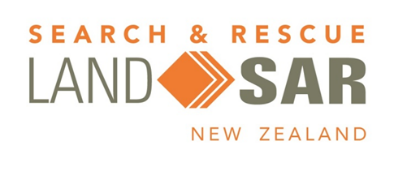 LANDSAR INCIDENT REGISTER                     LANDSAR INCIDENT REGISTER                     LANDSAR INCIDENT REGISTER                     LANDSAR INCIDENT REGISTER                     LANDSAR INCIDENT REGISTER                     LANDSAR INCIDENT REGISTER                     LANDSAR INCIDENT REGISTER                     Type of incident:Injury (inc. fatality)    Injury (inc. fatality)    Property damageNo physical loss (near miss)No physical loss (near miss)Person reporting incident:Person reporting incident:Person reporting incident:Person reporting incident:Person reporting incident:Person reporting incident:Person reporting incident:Date of incident:Date of incident:Your role at the time of the incident:Your role at the time of the incident:Your role at the time of the incident:Your role at the time of the incident:Your role at the time of the incident:Your role at the time of the incident:Your role at the time of the incident:Time of incident:Time of incident:Your email, LandSAR ID and contact number:Your email, LandSAR ID and contact number:Your email, LandSAR ID and contact number:Your email, LandSAR ID and contact number:Your email, LandSAR ID and contact number:Your email, LandSAR ID and contact number:Your email, LandSAR ID and contact number:Date reported:Date reported:Brief description of the activity, location and the role of any affected/injured persons:Brief description of the activity, location and the role of any affected/injured persons:Brief description of the activity, location and the role of any affected/injured persons:Brief description of the activity, location and the role of any affected/injured persons:Brief description of the activity, location and the role of any affected/injured persons:Brief description of the activity, location and the role of any affected/injured persons:Brief description of the activity, location and the role of any affected/injured persons:Brief description of the activity, location and the role of any affected/injured persons:Brief description of the activity, location and the role of any affected/injured persons:Person in control:Person in control:Person in control:Person in control:Person in control:Person in control:Person in control:Tasking number:Tasking number:Briefly describe what happened and the immediate treatment/emergency response:Briefly describe what happened and the immediate treatment/emergency response:Briefly describe what happened and the immediate treatment/emergency response:Briefly describe what happened and the immediate treatment/emergency response:Briefly describe what happened and the immediate treatment/emergency response:Briefly describe what happened and the immediate treatment/emergency response:Briefly describe what happened and the immediate treatment/emergency response:Briefly describe what happened and the immediate treatment/emergency response:Briefly describe what happened and the immediate treatment/emergency response:Injured Person Details (if more than one person injured, complete separate forms for each)Injured Person Details (if more than one person injured, complete separate forms for each)Name of injured person:LandSAR ID number:Address:Sex and date of birth:Email and phone number:Start time:Record the nature of the injury ( as appropriate)Record the nature of the injury ( as appropriate)Record the nature of the injury ( as appropriate)Record the nature of the injury ( as appropriate)Record the nature of the injury ( as appropriate)Record the nature of the injury ( as appropriate)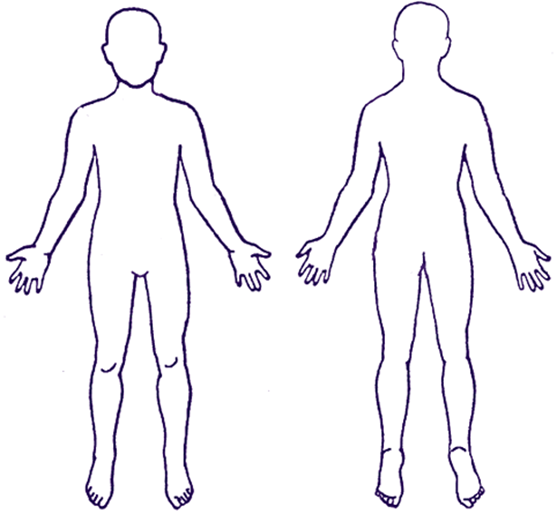 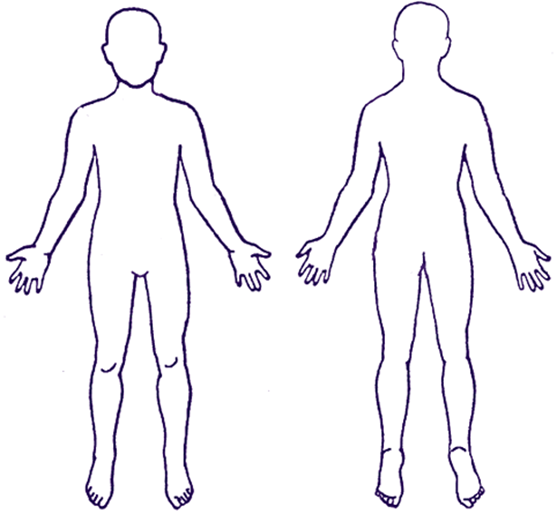 Injury detailsInjury detailsConsequence of injuryConsequence of injuryUnknownUnknownBruisingSeriously harmedCrushingUnable to continueCutContinue restricted dutiesFractureMedical treatmentSprain/StrainFirst aidGrazeNo treatment requiredEye injuryConsequence details:Consequence details:PoisoningConsequence details:Consequence details:BurnConsequence details:Consequence details:AmputationConsequence details:Consequence details:HypothermiaConsequence details:Consequence details:Other (give details):Consequence details:Consequence details:LANDSAR INCIDENT REGISTER                     LANDSAR INCIDENT REGISTER                     LANDSAR INCIDENT REGISTER                     LANDSAR INCIDENT REGISTER                     LANDSAR INCIDENT REGISTER                     Initial Investigation (to be completed by Team Leader or person in charge)Initial Investigation (to be completed by Team Leader or person in charge)Initial Investigation (to be completed by Team Leader or person in charge)Initial Investigation (to be completed by Team Leader or person in charge)Initial Investigation (to be completed by Team Leader or person in charge)Initial Investigation (to be completed by Team Leader or person in charge)Provide more detail on what happened:Provide more detail on what happened:Provide more detail on what happened:Provide more detail on what happened:Provide more detail on what happened:Provide more detail on what happened:List the names of the people involved:List the names of the people involved:List the names of the people involved:List the names of the people involved:List the names of the people involved:List the names of the people involved:What hazards were involved and what was being done to guard against them?:What hazards were involved and what was being done to guard against them?:What hazards were involved and what was being done to guard against them?:What hazards were involved and what was being done to guard against them?:What hazards were involved and what was being done to guard against them?:What hazards were involved and what was being done to guard against them?:What do you think the main causes of this accident/incident were?:What do you think the main causes of this accident/incident were?:What do you think the main causes of this accident/incident were?:What do you think the main causes of this accident/incident were?:What do you think the main causes of this accident/incident were?:What do you think the main causes of this accident/incident were?:What could be done to reduce the chances of something similar happening in future?:What could be done to reduce the chances of something similar happening in future?:What could be done to reduce the chances of something similar happening in future?:What could be done to reduce the chances of something similar happening in future?:What could be done to reduce the chances of something similar happening in future?:What could be done to reduce the chances of something similar happening in future?:Corrective ActionsCorrective ActionsDetail the action to be taken to recover from this incident and to prevent a recurrence:Detail the action to be taken to recover from this incident and to prevent a recurrence:List any additional training, equipment or other resources required:List any additional training, equipment or other resources required:Person(s) responsible for any corrective actions:When should they be completed by:Signed by:Signed by:Signed by:Signed by:Team Leader/Person in control:Date:For LandSAR NZ:Date:PLEASE SEND THIS COMPLETED FORM TO:  safety@landsar.org.nz